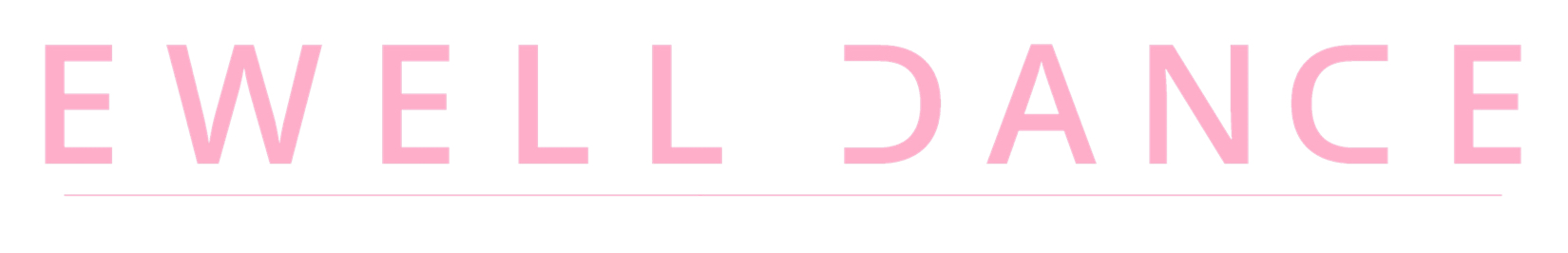 Show February 8th and 9th 2020.If you would like to volunteer to help in the show, please complete this form.What is your name? 
What is the name of your child(ren) who’ll be in the show?……..To be able volunteer to help backstage at a show there are three main types of helper and this will change what and how you are legally allowed to help. Without enough licensed chaperones the show cannot legally run. Please, please choose this option if you are able to.1) A Chaperone. – we need a minimum of two licensed chaperones per group to make the show run.A chaperone is legally in charge of a group of up to 12 children. Without having enough licensed chaperones the show legally cannot run. They are allowed to look after groups of children and to take them to the toilets.To become a chaperone requires a license that you apply for through your local council. It involves an online safeguarding course and a DBS check. I will reimburse any costs involved. If you are able to become a chaperone, please do. You'll need to go onto your local councils website as the process changes slightly depending on which council you live in. This takes at least four months to complete the application process.2) A DBS Parent HelperIs allowed to help in dressing rooms, doing hair etc. but is not allowed to be responsible for a group of children. This is for people who have a DBS check. A DBS check is a police check that lots of people have through their jobs to show that they are safe to work with children and vulnerable adults.3) A Parent HelperMay get teas, coffees, iron costumes and help backstage but not in charge of any children.Which kind of volunteer do you want to be?Licensed ChaperoneDBS helperParent Helper VolunteerWhat is your local council?Do you have a chaperone’s license or a DBS check? If yes, please scan it or take a photo of it and include it with this form.Do you have a first aid certificate?Thank you so much for helping backstage, the show couldn’t run without help from all of you. I am so grateful for your time.Thank you,
Miss Claire.